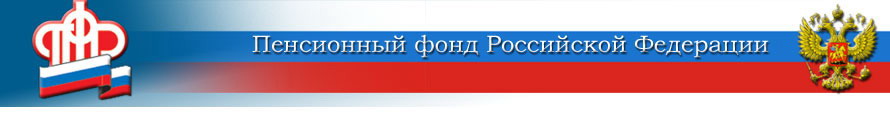 Государственное учреждение - Управление Пенсионного фонда Российской Федерации в г. Рыбинске  Ярославской области        __________________________________________________________________       152903 г. Рыбинск,     			                                               (4855) 29  75  09       ул. Глеба Успенского, д.6                                		            факс    (4855) 29  76  09                      					                  	               e-mail: r09@086.pfr.ruНаправление  средств материнского (семейного) капитала  на оплату товаров и услуг для социальной адаптации и интеграции в общество детей-инвалидовПодать заявление о распоряжении капиталом в этом направлении  можно в любое время, не дожидаясь трёхлетия ребёнка, давшего право на получение капитала. Чтобы подать заявление на оплату в ПФР или МФЦ, владельцам сертификатов на материнский капитал необходимо пройти несколько шагов:Обратиться в медицинскую организацию за направлением на медико-социальную экспертизу.Обратиться в учреждение МСЭ с заявлением о внесении в индивидуальную программу реабилитации или абилитации (ИПРА) ребенка показаний по обеспечению конкретным товаром или услугой для социальной адаптации. После освидетельствования и рекомендаций к покупке товара или услуги, семья может их приобретать, сохраняя при этом все платежные документы.Если приобретен товар (не услуга), необходимо обратиться в органы социальной защиты для подтверждения наличия товара. Уполномоченный сотрудник социальной защиты приходит к семье домой и составляет акт проверки, один экземпляр которого получает на руки семья.После этого владелец сертификата обращается в Пенсионный фонд за компенсацией расходов на приобретённые товары или услуги, предоставив необходимые документы. Со списком документов можно познакомиться на сайте ПФР.